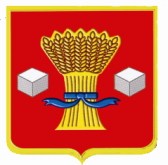 АдминистрацияСветлоярского муниципального района Волгоградской областиПОСТАНОВЛЕНИЕот  17.11.2015                    № 1589Об изменении типа муниципального учрежденияВ соответствии с Федеральным законом от 03.11.2006 № 174-ФЗ «Об автономных учреждениях», с требованиями пунктов 5, 6 статьи 108 Федерального закона от 29.12.2012 № 273-ФЗ «Об образовании в Российской Федерации», постановлением администрации Светлоярского муниципального района от 04.02.2011 № 162 «Об утверждении Порядка создания, реорганизации, изменении типа и ликвидации муниципальных учреждений Светлоярского муниципального района, а также утверждения уставов муниципальных учреждений Светлоярского муниципального района и внесения в них изменений», руководствуясь Уставом Светлоярского муниципального района Волгоградской области,п о с т а н о в л я ю:Изменить тип и переименовать в срок до 31.12.2015 существующее муниципальное казённое образовательное учреждение Светлоярскую среднюю общеобразовательную школу № 2 имени Ф.Ф. Плужникова Светлоярского муниципального района Волгоградской области на муниципальное автономное общеобразовательное учреждение «Светлоярская средняя школа № 2 имени Ф.Ф. Плужникова» Светлоярского муниципального района Волгоградской области. Функции и полномочия учредителя муниципального автономного общеобразовательного учреждения «Светлоярская средняя школа № 2 имени Ф.Ф. Плужникова» Светлоярского муниципального района Волгоградской области осуществлять администрации Светлоярского муниципального района.Утвердить перечень мероприятий по изменению типа существующего муниципального казённого образовательного учреждения Светлоярской средней общеобразовательной школы № 2 имени Ф.Ф. Плужникова Светлоярского муниципального района Волгоградской области в целях создания муниципального автономного общеобразовательного учреждения «Светлоярская средняя школа № 2 имени Ф.Ф. Плужникова» Светлоярского муниципального района Волгоградской области (Приложение 1).Отделу образования администрации Светлоярского муниципального района (А.С. Клюев)  осуществлять функции и полномочия куратора указанного учреждения, обеспечить своевременное выполнение плана мероприятий.Утвердить перечень имущества, закрепляемого на праве оперативного управления за муниципальным автономным общеобразовательным учреждением «Светлоярская средняя школа № 2 имени Ф.Ф. Плужникова» Светлоярского муниципального района Волгоградской области, в том числе перечень объектов недвижимого имущества (Приложение 2), и перечень особо ценного движимого имущества (Приложение 3). Начальнику отдела по муниципальной службе, общим и кадровым вопросам администрации Светлоярского муниципального района                   (Е.Н. Кравцова) направить настоящее постановление для опубликования в районную газету «Восход».Директору МУ «ЦИТ» (А.В. Алекперова) разместить настоящее постановление в сети Интернет на официальном сайте Светлоярского муниципального района Волгоградской области.Настоящее постановление вступает в силу с момента его подписания.Контроль над исполнением настоящего постановления возложить на начальника отдела бюджетно-финансовой политики администрации Светлоярского муниципального района (Л.А. Евдокимова).Глава муниципального района                                                               Б.Б. Коротков Приложение  1к постановлению администрации Светлоярского муниципального районаВолгоградской области от 17.11.2015  № 1589Перечень мероприятий по изменению типа существующего муниципального казённого образовательного учреждения Светлоярской средней общеобразовательной школы № 2 имени Ф.Ф. Плужникова Светлоярского муниципального района Волгоградской области в целях создания муниципального автономного общеобразовательного учреждения «Светлоярская средняя школа № 2 имени Ф.Ф. Плужникова»Светлоярского муниципального района Волгоградской областиУправляющий делами                                                                                                   Т. В. Распутина Приложение  2к постановлению администрации Светлоярского муниципального районаВолгоградской области от 17.11.2015  № 1589№ п/пНаименование мероприятияСрок выполнения мероприятияОтветственный исполнитель12341Подготовить проект Устава в новой редакции и проекта постановления об его утвержденииДо 01.12.2015Директор школы                Н.А. Хахалева, юрисконсульт МКУ «УМХ» Г.В. Сиденко (по согласованию), начальник отдела по управлению муниципальным имуществом и земельными ресурсами    С.Д. Чернецкая,начальник отдела образования            А.С. Клюев2Утвердить Устав в новой редакцииДо 12.12.2015Директор школы Н.А. Хахалева 3Представить в Межрайонную ИФНС России № 8 по Волгоградской области для государственной регистрации учредительные документы18.12.2015Директор школы                Н.А. Хахалева 4Внести изменения в трудовой договор руководителя учреждения, работников учрежденийВ течение 5 дней  со дня государственной регистрации уставаДиректор школы Н.А. Хахалева, начальник отдела по муниципальной службе, общим и кадровым вопросам Е.Н. Кравцова5Разработать Положение о наблюдательном совете До 10.12.2015Директор школы                Н.А. Хахалева, начальник отдела образования             А.С. Клюев12346Назначить членов наблюдательного совета Не позднее 10 календарных дней  с даты государственной регистрации учрежденияДиректор школы                      Н.А. Хахалева, начальник отдела образования А.С. Клюев 7Разработать проект плана финансово-хозяйственной деятельности учреждения, проект муниципального заданияДо 10.12.2015Начальник отдела бюджетно-финансовой политики Л.А. Евдокимова, директор МКУ «МЦБ» Т.А.Ряскина 8Осуществлять контроль за исполнением обязательств по муниципальным контрактам, заключенным до изменения существующего типа учрежденияПостоянноДиректор МКУ «МЦБ»Т.А.Ряскина 9Внести изменения в бланки учреждения  (письма, приказы, общие бланки)В течение 3 рабочих дней с момента государственной регистрацииДиректор школы                  Н.А. Хахалева 10Письменно уведомить контрагентов (кредиторов, дебиторов, иных партнеров) об изменении типа учрежденияВ течение 10 дней с момента регистрации в ИФНСДиректор МКУ «МЦБ» Т.А.Ряскина, директор школы Н.А. Хахалева 11Замена печатей и штампов учрежденияДиректор школы                 Н.А. Хахалева 12Обеспечить закрепление за учреждением имущества на праве оперативного управления, особо ценное движимое и иное недвижимое имущество и внести соответствующие изменения в реестр муниципального имуществаВ течение месяца со дня государственной регистрации уставаНачальник отдела по управлению муниципальным имуществом и земельными ресурсами С.Д.Чернецкая, директор МКУ «МЦБ» Т.А.Ряскина 13Организовать финансовое обеспечение деятельности учрежденияВ течение месяца со дня государственной регистрации уставаНачальник отдела бюджетно-финансовой политики              Л.А. Евдокимова14Внести изменения в сведения об учреждении на электронных сайтах bus.gov.ru  и zakupki.gov.ru В течение 10 дней с момента регистрации в МИФНСДиректор школы                   Н.А. Хахалева 123415Представить в Межрайонную ИФНС России № 8 по Волгоградской области заявление о переходе на  упрощенную систему налогообложения В течение 3 рабочих дней с момента государственной регистрации, но не позднее 30.12.2015Директор МКУ «МЦБ» Т.А.Ряскина, директор школы Н.А. Хахалева 16Представить выписку из ЕГРЮЛ в отдел бюджетно-финансовой политикиВ течение 3 рабочих дней с момента государственной регистрацииДиректор школы                      Н.А. Хахалева17Внести изменения в список участников (не участников) бюджетного процессаВ течение 10 дней с момента государственной регистрацииНачальник отдела бюджетно-финансовой политики              Л.А. ЕвдокимоваПеречень имущества, закрепляемого на праве оперативного управленияПеречень имущества, закрепляемого на праве оперативного управленияПеречень имущества, закрепляемого на праве оперативного управленияПеречень имущества, закрепляемого на праве оперативного управленияПеречень имущества, закрепляемого на праве оперативного управления за муниципальным автономным общеобразовательным учреждением за муниципальным автономным общеобразовательным учреждением за муниципальным автономным общеобразовательным учреждением за муниципальным автономным общеобразовательным учреждением за муниципальным автономным общеобразовательным учреждением"Светлоярская средняя школа № 2 имени Ф.Ф. Плужникова""Светлоярская средняя школа № 2 имени Ф.Ф. Плужникова""Светлоярская средняя школа № 2 имени Ф.Ф. Плужникова""Светлоярская средняя школа № 2 имени Ф.Ф. Плужникова""Светлоярская средняя школа № 2 имени Ф.Ф. Плужникова"Светлоярского муниципального района Волгоградской областиСветлоярского муниципального района Волгоградской областиСветлоярского муниципального района Волгоградской областиСветлоярского муниципального района Волгоградской областиСветлоярского муниципального района Волгоградской области№ п/пНаименование имуществаИнвентарный номерПервоначальная стоимость (руб.)  Остаточная стоимость (руб.)    12345Недвижимое имуществоНедвижимое имущество1Здание школы101001017 911 903,488 236 828,832Газовая кубовая СОШ №21010091296 548,96125 405,52Движимое имуществоДвижимое имущество3Автобус ПАЗ 32053-701116301 050 000,00105 000,004Автомобиль ВАЗ-210741101050002114 515,400,005Посудомоечная машина ММУ-1000М249001003178711354 157,00337 292,406Портативный компьютер учителя4143020201013143 297,000,007Портативный компьютер учителя4143230102002176 890,000,008Портативный компьютер учителя4143230102002376 890,000,009Компьютер Intel Celeron 3.0 с цифровой системой видеонаблюдения414302020101483 235,300,0010Портативный компьютер ученика4143230102002470 770,000,0011Компьютер138173967 487,670,0012Компьютер138173767 487,670,0013Компьютер138173667 487,670,0014Компьютер138173567 487,670,0015Компьютер138173467 487,670,0016Компьютер138173367 487,670,0017Компьютер138173267 487,670,0018Компьютер138173167 487,670,0019Компьютер (системный блок)138174866 336,550,0020Ученический компьютер VPS 5000 (монитор, процессор)110134010214300,000,0021Ученический компьютер VPS 5000 (монитор, процессор)110134010314300,000,0022Ученический компьютер VPS 5000 (монитор, процессор)110134010414300,000,0023Ученический компьютер VPS 5000 (монитор, процессор)110134010514300,000,0024Ученический компьютер VPS 5000 (монитор, процессор)110134010614300,000,0025Ученический компьютер VPS 5000 (монитор, процессор)110134010714300,000,0026Ученический компьютер VPS 5000 (монитор, процессор)110134010814300,000,0027Ученический компьютер VPS 5000 (монитор, процессор)110134010914300,000,0028Ученический компьютер VPS 5000 (монитор, процессор)110134011014300,000,0029Ученический компьютер VPS 5000 (монитор, процессор)110134011114300,000,0030Ученический компьютер VPS 5000 (монитор, процессор)110134011214300,000,0031Ученический компьютер VPS 5000 (монитор, процессор)110134011314300,000,0032Ученический компьютер VPS 5000 (монитор, процессор)110134011517 000,000,0033Презентационное оборудование для актового зала (экран, проектор)110134010144 500,003 708,3734Лингафонный кабинет "Диалог-М" (10 рабочих мест)616369516304474 985,600,0035Кабинет домоводства616369503002860 742,340,0036Кабинет домоводства616369503002972 504,330,0037Кабинет домоводства61636952500305 473,500,0038Кабинет ОБЖ616369525003258 394,610,0039Кабинет технологии6163695030031225 328,560,0040Кабинет Химии6163695030001451 805,000,0041Забор с наклонной доской110136020476 600,0070 216,6642Разрушенная лестница110136020677 800,0071 316,6743Разрушенный мост110136020564 500,0059 124,9944Секция ограждений для раздевалки162000158 309,510,0045Интерактивная доска Hitachi FX77 (StarBoard), беспров.Blurtooth, проекц. комплект616369516400188 403,410,0046Базовый комплект светового оборуд.(магнит.стенд и компл. машинок)163018743 340,000,0047Интерактивная доска 100"IQBoard ET A100"110104003148 804,000,0048Интерактивная доска 100"IQBoard ET A100"110104003248 804,000,0049Интерактивная доска IQBoard ET A100В110104005355 188,000,0050Интерактивная доска IQBoard ET A100В110104005455 188,000,0051Интерактивная доска SMART Board 480iv со встроенным проектором V25110134011680 000,004 444,5252Интерактивная доска SMARTBoard 480iv 110134010080 000,006 666,7453CNN-MP-260 МФУ CANON PIXMA МР260 принтер/копир/сканер13817724 390,000,0054Компьютер110134012413 669,000,0055Компьютер110134012513 669,000,0056Компьютер110134012613 669,000,0057Компьютер110134012713 669,000,0058Компьютер110134012813 669,000,0059Компьютер110134008414 999,000,0060Компьютер110134008514 999,000,0061Компьютер110134008614 999,000,0062Компьютер110134008714 999,000,0063Компьютер138175114 135,100,0064Компьютер138174924 947,930,0065Компьютер в сборе (сист. блок, монитор, клавиатура, мышь, ИБП)110134018719 545,000,0066Компьютер в сборе (сист. блок, монитор, клавиатура, мышь, ИБП)110134018819 545,000,0067Компьютер в сборе (сист. блок, монитор, клавиатура, мышь, ИБП)110134018919 545,000,0068Компьютер в сборе (сист. блок, монитор, клавиатура, мышь, ИБП)110134019019 545,000,0069Компьютер в сборе (сист. блок, монитор, клавиатура, мышь, ИБП)110134019119 545,000,0070Компьютер в сборе (сист. блок, монитор, клавиатура, мышь, ИБП)110134019219 545,000,0071Компьютер в сборе (сист. блок, монитор, клавиатура, мышь, ИБП)110134019319 545,000,0072Компьютер в сборе (сист. блок, монитор, клавиатура, мышь, ИБП)110134019419 545,000,0073Компьютер в сборе (сист. блок, монитор, клавиатура, мышь, ИБП)110134019519 545,000,0074Компьютер в сборе (сист. блок, монитор, клавиатура, мышь, ИБП)110134019619 545,000,0075Компьютер в сборе (сист. блок, монитор, клавиатура, мышь, ИБП)110134019719 545,000,0076Компьютер в сборе (сист. блок, монитор, клавиатура, мышь, ИБП)110134019819 545,000,0077Компьютер в сборе (сист. блок, монитор, клавиатура, мышь, ИБП)110134019919 545,000,0078Компьютер в сборе (сист. блок, монитор, клавиатура, мышь, ИБП)110134020019 545,000,0079Монитор 22 "Aser V223WEOB11010400276 292,000,0080Монитор 22 "Aser V223WEOB11010400286 292,000,0081Монитор 22 "Aser V223WEOB, 1680х1050", черный11010400456 292,000,0082Монитор 22 "Aser V223WEOB, 1680х1050", черный11010400466 292,000,0083Монитор 22 "Aser V223WEOB, 1680х1050", черный11010400476 292,000,0084Мультимедийный проектор414332241100125 391,004 832,8985Мультимедийный проектор4143230102002523 140,004 404,4486Мультимедийный проектор4143230102002623 140,004 404,4487Мультимедийный проектор4143230102002723 140,004 404,4488МФУ Samsung SCX-4300 (лазерный принтер, сканер, копир, А4,USB)414352058616 090,000,0089МФУ лазерное SAMSUNG SCX-4833FR (принтер, коп., скан.,факс)110134009113 188,180,0090МФУ лазерное XEROX WorkCentre 5016 (принтер, коп., скан.,факс)110134009822 319,780,0091Ноутбук Samsung NP300E5A-S06110134008819 499,000,0092Портативный компьютер ученика414302020100149 176,000,0093Принтер13817124 726,000,0094Принтер13816936 655,000,0095Принтер138177012 151,520,0096Принтер163018415 136,800,0097Принтер лазерный HP Laser Jet Pro11013401343 732,150,0098Принтер лазерный HP Laser Jet Pro11013401353 732,150,0099Принтер лазерный HP Laser Jet Pro11013401363 732,150,00100Принтер лазерный HP Laser Jet Pro11013401373 732,150,00101Принтер Canon LBP6000 (кабель для принтера)11010400423 450,000,00102Принтер Canon LBP6000 (кабель для принтера)11010400433 450,000,00103Принтер Canon LBP6000 (кабель для принтера)11010400443 450,000,00104Принтер Canon LBP6000 + кабель для принтера11010400373 450,000,00105Принтер Canon LBP6000 + кабель для принтера11010400383 450,000,00106Проектор Aser X 110P110104005514 482,000,00107Проектор BENQ MX618ST (9h j8q77 13e)1101340160                    21 690,000,00108Проектор BENQ MX618ST (9h j8q77 13e)1101340161                    21 690,000,00109Проектор Aser X 110P, DLP projector, SVGA 800*600110104003315 200,000,00110Проектор Aser X 110P, DLP projector, SVGA 800*600110104003415 200,000,00111Проектор Aser X 110P, DLP projector, SVGA 800*600110104004815 200,000,00112Проектор Aser X 110P, DLP projector, SVGA 800*600110104004915 200,000,00113Проектор Beng414332226000228 000,008 930,03114Проектор Beng414332226000128 000,008 930,03115Проектор Beng414352058600428 000,0010 266,92116Проектор Beng414352058600628 000,0010 266,92117Проектор NEC VT1630204*26 393,003 571,09118Проектор мультимедийный проектор ACER C120110134012910 483,590,00119Проектор мультимедийный проектор ACER C121110134013010 483,590,00120Проектор мультимедийный проектор ACER C122110134013110 483,590,00121Проектор мультимедийный проектор ACER C123110134013210 483,590,00122Рабочее место слушателя138176717 987,800,00123Рабочее место слушателя138176617 987,800,00124Рабочее место слушателя138176517 987,800,00125Рабочее место слушателя138176417 987,800,00126Рабочее место слушателя138176317 987,800,00127Системный блок (IntelCore i3*2, Asus H61M)+мышь и клавиатура110104003913 204,000,00128Системный блок (IntelCore i3*2, Asus H61M)+мышь и клавиатура110104004013 204,000,00129Системный блок (IntelCore i3*2, Asus H61M)+мышь и клавиатура110104004113 204,000,00130Системный блок (IntelCore i3*2, Asus H61M)+мышь и клавиатура/W7S110104003513 204,000,00131Системный блок (IntelCore i3*2, Asus H61M)+мышь и клавиатура/W7S110104003613 204,000,00132Системный блок (ПК-RU Citi в составе INTEL Core i3 3220/ASUS)1101340162                    11 440,000,00133Системный блок (ПК-RU Citi в составе INTEL Core i3 3220/ASUS)1101340163                    11 440,000,00134Системный блок (ПК-RU Citi в составе INTEL Core i3 3220/ASUS)1101340164                    11 440,000,00135Сервер VPS NetExpress (процессор)110134009921 000,000,00136Экран для мультимедийного проектора414332241100512 000,000,00137Экран проекционный NOBO матовый настенный,151*200 см11013400946 471,050,00138Экран проекционный NOBO матовый настенный,151*200 см11013400956 471,050,00139Экран проекционный NOBO матовый настенный,151*200 см11013400966 471,050,00140экран настенный 1.8*1,8 Japan16301493 350,180,00141Камера видеонаблюдения  КРС-S520 D c аккумулятором 41433220200034 400,000,00142Камера видеонаблюдения  КРС-S520 D c аккумулятором 41433220200044 400,000,00143Камера видеонаблюдения  КРС-S520 D c аккумулятором 41433220200054 400,000,00144Уличная камера видеонаблюдения АСЕ-S340CHV1 в/к ч/б матрица41432301020030/16 700,000,00145Уличная камера видеонаблюдения АСЕ-S340CHV1 в/к ч/б матрица41432301020030/26 700,000,00146Уличная камера видеонаблюдения АСЕ-S340CHV1 в/к ч/б матрица41432301020030/36 700,000,00147Уличная камера видеонаблюдения АСЕ-S340CHV1 с термокожухом, с аккумулятором 41433220200016 700,000,00148Уличная камера видеонаблюдения АСЕ-S340CHV1 с термокожухом, с аккумулятором 41433220200026 700,000,00149Канат для перетягивания13817533 384,430,00150Комплект д/баскетбола13816928 194,740,00151Конь гимнастический13817463 519,230,00152Стол для настольного тенниса13816457 312,380,00153Машина швейная Janom Jem 41429294020017 561,690,00154Машина швейная Janom Jem 41429294020027 561,690,00155Машина швейная Janom Jem 41429294020037 561,690,00156Машина швейная Janom Jem 41429294020047 561,680,00157Машина швейная Janom Jem 41429294020057 561,690,00158Машина швейная Janom Jem 41429294020067 561,690,00159Машина швейная Janom Jem 41429294020077 561,690,00160Машина швейная Janom Jem 41429294020087 561,690,00161Машина швейная Janom Jem 41429294020107 561,690,00162Машина швейная Janom Jem 41429294020097 561,680,00163Пианино "Ростов-Дон"13816735 797,260,00164Пианино "Терек"13816755 187,090,00165Станок винтовой163018347 054,284 411,23166Станок токарный1630180*11 001,900,00167Станок токарный163018111 001,900,00168Станок токарный1630182*11 001,900,00169Фрезерный станок41433112340066 225,000,00170Аккумулятор в разрезе61636951210044 200,000,00171Верстак комбинированный198003910 435,000,00172Верстак комбинированный198004010 435,000,00173Верстак комбинированный198004110 435,000,00174Верстак комбинированный198004210 435,000,00175Верстак комбинированный198004310 435,000,00176Верстак комбинированный198004410 435,000,00177Верстак комбинированный198004510 435,000,00178Гитара16301734 432,090,00179Двигатель ВАЗ-2101-07616369512100153 400,000,00180Двигатель ВАЗ-2108-09616369512100245 400,000,00181Доска классная16300990013 128,670,00182Доска классная16300990023 128,670,00183Доска классная16300990033 128,670,00184Доска классная16300990043 128,670,00185Доска классная16300990053 128,670,00186Доска классная16300990073 128,670,00187Доска классная16300990083 128,670,00188Доска классная16300990093 128,670,00189Доска классная16300990103 128,670,00190Доска классная16300990113 128,670,00191Доска классная16300990123 128,670,00192Доска классная16300990133 128,670,00193Доска классная16300990143 128,670,00194Доска классная16300990163 128,670,00195Доска классная1630099018/13 128,610,00196Доска классная16301484 988,930,00197Доска магнитная163020412 301,200,00198Доска магнитно-маркерная16305649 790,000,00199Доска магнитно-маркерная16305636 160,000,00200Доска трехэлементная ДА-ДН 32 (зел. 1000*3000)1101360156                    6 975,000,00201Доска трехэлементная ДА-ДН 32 (зел. 1000*3000)1101360157                    6 975,000,00202Доска трехэлементная ДА-ДН 32 (зел. 1000*3000)1101360158                    6 975,000,00203Доска трехэлементная ДА-ДН 32 (зел. 1000*3000)1101360159                    6 975,000,00204Доска трехэлементная ДА-ДН 32 (зел.1000*3000)11010600255 547,000,00205Доска трехэлементная ДА-ДН 32 (зел.1000*3000)11010600265 547,000,00206Доска школьная 3х секционная16301580044 284,000,00207Доска школьная 3х секционная16301580054 284,000,00208Доска школьная 3х секционная16301580064 284,000,00209Доска школьная 3х секционная61636953000014 500,000,00210Доска школьная 3-х секционная19800270074 300,000,00211Доска школьная 3-х секционная19800270084 300,000,00212Доска школьная 3х секционная16300600014 206,310,00213Доска школьная 3х секционная16300600024 206,320,00214Доска настенная 3-элементная ДК32з мел11013602096 707,000,00215Доска настенная 3-элементная ДК32з мел11013602106 707,000,00216Доска настенная 3-элементная ДК32з мел11013602116 707,000,00217Доска для мела магнитно-маркерная 100*150/300см,  3-х элементная110136021212 080,200,00218Задний мост ВАЗ -2101-0761636951210039 720,000,00219Защитный костюм ОЗК (плащ ОП-1,чулки,перчатки П-1) 616369503150013 513,030,00220Защитный костюм ОЗК (плащ ОП-1,чулки,перчатки П-1) 616369503150023 513,030,00221Защитный костюм ОЗК (плащ ОП-1,чулки,перчатки П-1) 616369503150033 513,030,00222Защитный костюм ОЗК (плащ ОП-1,чулки,перчатки П-1) 616369503150043 513,030,00223Защитный костюм ОЗК (плащ ОП-1,чулки,перчатки П-1) 616369503150053 513,010,00224Знаки ПДД163020518 666,000,00225Комплект оборудования "ГИА-лаборатория"(базовый) физика110136015038 300,000,00226Комплект оборудования "ГИА-лаборатория"(базовый) физика110136015138 300,000,00227Комплект учебной мебели163018120 655,000,00228Комплект учебной мебели163017920 655,000,00229Комплект учебной мебели163018020 655,000,00230Комплект учебной мебели163018220 655,000,00231Комплект учебной мебели163018920 655,000,00232Комплект учебной мебели163019142 228,000,00233Макет автомата ММг АКМ-746163695030001*11 984,010,00234Макет автомата ММг АКМ-74616369503000211 984,010,00235Макет автомата ММг АКМ-74616369503000311 984,010,00236Макет автомата ММг АКМ-74616369503000411 984,010,00237Макет автомата ММг АКМ-74616369503000511 984,010,00238Мат гимнастический 2,0х1х0,1 м цветной (тентовый)11010600563 691,630,00239Мат гимнастический 2,0х1х0,1 м цветной (тентовый)11010600573 691,630,00240Мат гимнастический 2,0х1х0,1 м цветной (тентовый)11010600583 691,630,00241Мат гимнастический 2,0х1х0,1 м цветной (тентовый)11010600593 691,610,00242Мостик гимнастический подкидной11013601204 035,000,00243Скамейка гимнастическая 3,0 м (ножки деревянные)11010600644 905,000,00244Скамейка гимнастическая 3,0 м (ножки деревянные)11010600654 905,000,00245Скамейка гимнастическая 3,0 м (ножки деревянные)11010600664 905,000,00246Скамейка гимнастическая 4,0 м (мет. ножки)11010600604 072,500,00247Скамейка гимнастическая 4,0 м (мет. ножки)11010600614 072,500,00248Скамейка гимнастическая 4,0 м (мет. ножки)11010600624 072,500,00249Стенка гимнастическая шведская 1000х2800 мм (клееная древесина)11010600634 140,000,00250Стойка для наборов "ГИА"11013601526 700,000,00251Стойка для наборов "ГИА"11013601536 700,000,00252Стол для настольного тенниса61636933500936 500,000,00253Стол для раскроя6163612171004210 862,320,00254Стол ученич. с с/т прям/тр пластикова стош.СТХ пр/пл 1636121710013 249,810,00255Стол ученич. с с/т прям/тр пластикова стош.СТХ пр/пл 1636121710023 249,810,00256Стол ученич. с с/т прям/тр пластикова стош.СТХ пр/пл 1636121710033 249,810,00257Стол ученич. с с/т прям/тр пластикова стош.СТХ пр/пл 1636121710043 249,810,00258Стол ученич. с с/т прям/тр пластикова стош.СТХ пр/пл 1636121710053 249,810,00259Стол ученич. с с/т прям/тр пластикова стош.СТХ пр/пл 1636121710063 249,810,00260Стол ученич. с с/т прям/тр пластикова стош.СТХ пр/пл 1636121710073 249,810,00261Стол ученич. с с/т прям/тр пластикова стош.СТХ пр/пл 1636121710083 249,810,00262Стол ученич. с с/т прям/тр пластикова стош.СТХ пр/пл 1636121710093 249,810,00263Стол ученич. с с/т прям/тр пластикова стош.СТХ пр/пл 1636121710103 249,810,00264Стол ученич. с с/т прям/тр пластикова стош.СТХ пр/пл 1636121710113 249,810,00265Стол ученич. с с/т прям/тр пластикова стош.СТХ пр/пл 1636121710123 249,810,00266Стол ученич. с с/т прям/тр пластикова стош.СТХ пр/пл 1636121710133 249,810,00267Стол ученич. с с/т прям/тр пластикова стош.СТХ пр/пл 1636121710143 249,810,00268Стол ученич. с с/т прям/тр пластикова стош.СТХ пр/пл 1636121710153 249,770,00269Стенка гимнастическая шведская 1000х2400 мм 11013601223 940,000,00270Аудиооборудование (звукоусилитель, стереогарнитура)11013401233 300,000,0027172ТЦ11-13П телевизор, Оникс 72 ТЦ 11-13П41432301020046 799,000,0027272ТЦ11-38П телевизор, Оникс 72 ТЦ 11-38П41432301020037 990,000,00273DVD проигрыватель, ВВК - 811Х4143230150003*4 260,000,00274DVDDKS800Q DVD проигрыватель, LG DKS-8000Q41432301500064 250,000,00275TCL 2103US телевизор TCL DT-2103US41432301020025 750,000,00276Бензокоса Partner В 320 Euro41429216710017 925,000,00277Блок управ. ММ1 81313816848 617,980,00278Ванна моечная 1 секц-я 520х520х870(350)11013401543 500,000,00279Ванна моечная 2 секц-я 1400х700х870(450)110134015512 500,000,00280Весы16302076 149,850,00281Весы1630206*6 149,850,00282Весы1630205*6 149,850,00283Весы1630191*6 149,850,00284Весы16301906 149,850,00285Видеокамера Soni13817564 198,180,00286Видеомагнитофон13817553 162,500,00287Дежа16302116 000,000,00288Клапан 2513816974 838,400,00289Клапан КПЭТ - 50131034318 360,000,00290Коммутатор 16 port D-Link 41432221050013 300,000,00291Коммутатор 16 port D-Link 41432221050023 300,000,00292Коммутатор 16 port D-Link 41432221050033 300,000,00293Коммутатор 16 port D-Link 41432221050043 300,000,00294Коммутатор 16 port D-Link 41432221050053 300,000,00295Коммутатор 16 port D-Link 41432221050063 300,000,00296Коммутатор 16 port D-Link 41432221050073 300,000,00297Коммутатор 16 port D-Link 41432221050083 300,000,00298Комплект звукоусилительной аппаратуры 120W (усилитель-микшерный пульт, акустика 2 шт., микрофон)14323016200121 430,005 612,56299Ламинатор GBC High Speed H318 ф. А311013400933 914,090,00300Магнитола LG SB7421010400683 990,000,00301Магнитола Panasonic RX-ES 2341432301140013 495,000,00302Магнитофон13817033 039,500,00303Машина тестомесильная163021026 500,000,00304Моноблок Rolsen-D 21SR 74 NTKPL41433112340075 995,000,00305Морозильная камера Свияга-106138169010 736,000,00306Мотокоса STARK 2511013401729 399,000,00307Музыкальный центр138174411 826,220,00308Насос131024122 503,800,00309Насос13817085 014,140,00310Насос13817095 014,140,00311Насос циркуляционный USP 50-120F (1х230В)(96402101) Grundfos 32036110134017129 865,600,00312Осветитель таблиц (аппарат Ротта)41433112340013 500,000,00313Плантограф11010400234 900,000,00314Пульт микрофона 8 канал13817135 494,250,00315Переплетная машина для пластиковой пружины FELLWES STAR, пробив. 10л.11013400924 207,640,00316Регулятор универсальный УРВД М-2513817145 230,950,00317Регулятор универсальный УРВД М-2513816776 710,580,00318Сигнализатор138167610 055,500,00319Сплит-система163018825 995,000,00320Счетчик газовый134024212 853,190,00321Тахограф "Меркурий ТА-001" с блоком СКЗИ без GSM/GPRS-модема110134021343 300,0043 300,00322ТЕЛ-21Z45 телевизор Samsung  CS-21Z45ZQQ1432301020046 990,000,00323ТЕЛ-21Z58Z3 телевизор Samsung CS-21Z58Z3Q1432301020056 450,000,00324Телевизор13816859 619,300,00325Телевизор  Samsung414323010200196 590,000,00326Телевизор  Samsung CS-21Z43ZGQ41432301500036 890,000,00327Телевизор  Samsung-21Z55ZQQ41432301020017 390,000,00328Телевизор "LG"13816327 757,500,00329Телевизор "Горизонт"13817193 242,130,00330Телевизор "Горизонт"13817183 627,300,00331Телевизор Akira414323010200175 295,000,00332Телевизор Polar 54 СТV33604143230102001*4 845,000,00333Тепловая пушка138177423 220,000,00334Усилитель138168811 224,690,00335Усилитель138168711 224,690,00336Тандем-2М (устройство вызова по телефонной линии)11013401497 611,000,00337Холодильная установка13816726 988,810,00338Холодильник "Бирюса "138174310 317,000,00339Холодильник "Саратов"1630179*8 578,200,00340Цифровой аппарат11010600178 970,000,00341Цифровой фотоаппарат16301856 845,000,00342Шкаф пекарный132158819 385,280,00343Шкаф холодильный "Интер Т800С"1630178*40 228,800,00344DVD+видеомагнитофон163019710 145,200,00345Антенна сегментно-параболическая19800013 359,550,00346Баня комбинированн19800363 888,000,00347Барьер библиотечный поз.№ 40 61636125150016 100,000,00348Барьер библиотечный поз.№ 40 61636125150026 100,000,00349Весы19800375 000,000,00350Весы19800385 000,000,00351Вешалка напольная 2-х сторонняя на 30 крючков 1101060013 900,000,00352Вешалка напольная 2-х сторонняя на 30 крючков 1101060023 900,000,00353Вешалка напольная 2-х сторонняя на 30 крючков 1101060033 900,000,00354Вешалка напольная 2-х сторонняя на 30 крючков 1101060043 900,000,00355Вешалка напольная 2-х сторонняя на 30 крючков 1101060053 900,000,00356Вешалка напольная 2-х сторонняя на 30 крючков 1101060063 900,000,00357Вешалка напольная 2-х сторонняя на 30 крючков 1101060073 900,000,00358Вешалка напольная 2-х сторонняя на 30 крючков 1101060083 900,000,00359Вешалка напольная 2-х сторонняя на 30 крючков 1101060093 900,000,00360Вешалка напольная 2-х сторонняя на 30 крючков 1101060103 900,000,00361Вешалка напольная 2-х сторонняя на 30 крючков 1101060113 900,000,00362Вешалка напольная 2-х сторонняя на 30 крючков 1101060123 900,000,00363Вешалка напольная 2-х сторонняя на 30 крючков 1101060133 900,000,00364Вешалка напольная 2-х сторонняя на 30 крючков 1101060143 900,000,00365Вешалка напольная 2-х сторонняя на 30 крючков 1101060153 900,000,00366Вешалка напольная 2-х сторонняя на 30 крючков 1101060163 900,000,00367Водонагреватель электрический накопительный GARANTERM ER 80 V11013602017 265,000,00368Водонагреватель электрический накопительный GARANTERM ER 80 V11013602027 265,000,00369Дверь железная 19800203 780,000,00370Дверь железная 19800213 780,000,00371Дверь металлическая19800043 553,920,00372Дверь металлическая19800033 948,000,00373Диспенсер водный BioRay - 405061636970000015 650,000,00374Кипятильник KSY-4061629301540016 500,000,00375Комплект обеденной группы на 6 чел. (стол+2 лавочки) 1500*700*750 61636126610014 000,000,00376Комплект обеденной группы на 6 чел. (стол+2 лавочки) 1500*700*750 61636126610024 000,000,00377Комплект обеденной группы на 6 чел. (стол+2 лавочки) 1500*700*750 61636126610034 000,000,00378Комплект обеденной группы на 6 чел. (стол+2 лавочки) 1500*700*750 61636126610044 000,000,00379Комплект обеденной группы на 6 чел. (стол+2 лавочки) 1500*700*750 61636126610054 000,000,00380Комплект обеденной группы на 6 чел. (стол+2 лавочки) 1500*700*750 61636126610064 000,000,00381Комплект обеденной группы на 6 чел. (стол+2 лавочки) 1500*700*750 61636126610074 000,000,00382Комплект обеденной группы на 6 чел. (стол+2 лавочки) 1500*700*750 61636126610084 000,000,00383Комплект обеденной группы на 6 чел. (стол+2 лавочки) 1500*700*750 61636126610094 000,000,00384Комплект обеденной группы на 6 чел. (стол+2 лавочки) 1500*700*750 61636126610104 000,000,00385Конфорка КЭ -0,12/3,01101360165                    3 200,000,00386Конфорка КЭ -0,12/3,01101360166                    3 200,000,00387Конфорка КЭ -0,12/3,01101360167                    3 200,000,00388Конфорка КЭ -0,12/3,01101360168                    3 200,000,00389Конфорка КЭ -0,12/3,01101360169                    3 200,000,00390Конфорка КЭ -0,12/3,01101360170                    3 200,000,00391Крепление для проектора (потолочное)11010600293 200,000,00392Крепление для проектора (потолочное)11010600303 200,000,00393Кушетка смотровая11010600223 600,000,00394Кушетка смотровая11010600243 600,000,00395Лабиринт110136020345 650,0041 845,82396Мармит первых блюд "Лира-К"(3конф.) 1650х1030(730)х840(1150)110106002130 600,000,00397Машина волновая19800348 286,400,00398Машина для чистки картофеля616293012000119 500,000,00399Металлический контейнер 61629155000024 813,500,00400Металлический контейнер 61629155000034 813,500,00401Мягкая мебель 16301170016 840,000,00402Мягкая мебель 16301170026 840,000,00403Одиночный окоп110136020825 500,000,00404Огнетушитель 16300611 279,380,00405Огнетушитель 16300621 279,380,00406Огнетушитель 16300631 279,380,00407Огнетушитель 16300641 279,380,00408Огнетушитель 16300651 279,380,00409Огнетушитель 16300661 279,380,00410Офисный комплект16301194 560,000,00411Плита электрическая163016025 235,000,00412Плита электрическая ПЭ-0,48М616293012200234 775,000,00413Плита электрическая ПЭ-0,48М616293012200334 775,000,00414Плита электрическая ПЭ-48М616293012200131 900,000,00415Портьера-тюль (20 метров)6161721090004 400,000,00416Стена с двумя проломами110136020738 950,000,00417Синтезатор16301789 032,070,00418Сканер16302843 500,000,00419Сковорода электрическая СЭЧ-045616293012000242 000,000,00420Стенд163020613 494,600,00421Стенд21010600224 000,000,00422Стенд21010600234 000,000,00423Стенд21010600254 000,000,00424Стенка16302859 230,000,00425Стенка для учительской из 4-х шкафов бук616361232100117 400,000,00426Стол двухтумбовый16302863 150,000,00427Стол демонстрационный (для пособий)16302824 590,000,00428Стол для заседаний 3000*900*750 (из 2-х частей)61636124240014 900,000,00429Стол для кафедры поз 2411013600893 448,000,00430Стол нержавейка 1200*600*87019800387 300,000,00431Стол письменный "Канц", цвет бук11013601393 285,000,00432Стол письменный "Канц", цвет бук11013601403 285,000,00433Стол письменный "Канц", цвет бук11013601413 285,000,00434Стол письменный "Канц", цвет бук11013601423 285,000,00435Стол письменный "Канц", цвет бук11013601433 285,000,00436Стол письменный "Канц", цвет бук11013601443 285,000,00437Стол письменный "Канц", цвет бук11013601453 285,000,00438Стол письменный эогономичный "Монолит", цвет орех11013601463 304,800,00439Стол компьютерный угловой11013601177 000,000,00440Телевизор "DAEWOО"163019913 928,100,00441Телевизор LG  21 FS7CG61636953000636 785,000,00442Телевизор Эл.Джи16305857 110,000,00443Тележка для компьютеров616361220300141 200,000,00444Тумба ТВ16301983 162,000,00445Шкаф для наглядных пособий со стеклом61636953001113 100,000,00446Шкаф для наглядных пособий со стеклом61636953001123 100,000,00447Шкаф для наглядных пособий со стеклом61636953001133 100,000,00448Шкаф для наглядных пособий со стеклом61636953001143 100,000,00449Шкаф для наглядных пособий со стеклом61636953001153 100,000,00450Шкаф для наглядных пособий со стеклом61636953001193 100,000,00451Шкаф для наглядных пособий со стеклом61636953001203 100,000,00452Шкаф для одежды "Фея" (ш740*390*в2000мм), орех милан11013600703 196,800,00453Шкаф для одежды "Фея" (ш740*390*в2000мм), орех милан11013600713 196,800,00454Шкаф для пособий16305864 095,000,00455Шкаф для пособий (секц. верх) 16301200014 807,130,00456Шкаф для пособий (секц. верх) 16301200024 807,130,00457Шкаф для пособий (секц. верх) 16301200034 807,130,00458Шкаф для пособий (секц. верх) 16301200044 807,130,00459Шкаф для пособий (секц. верх) 16301200054 807,130,00460Шкаф для пособий (секц. верх) 16301200064 807,130,00461Шкаф для пособий (секц. верх) 16301200074 807,130,00462Шкаф для пособий (секц. верх) 19800310023 300,000,00463Шкаф закрытый (ш740*г370в2000мм), 4 полки, орех милан11013600723 871,800,00464Шкаф закрытый для книг поз.№ 55 61636120200293 050,000,00465Шкаф закрытый для книг поз.№ 5661636120200303 050,000,00466Шкаф закрытый для книг поз.№ 5761636120200313 050,000,00467Шкаф закрытый со стеклом (ш740*370*в2000мм), 4 полки, орех милан11013600804 861,800,00468Шкаф книжный 16301283 192,000,00469Шкаф книжный 16301293 192,000,00470Шкаф книжный 16301303 192,000,00471Шкаф книжный закрытый61636126560023 200,000,00472Шкаф книжный закрытый61636126560033 200,000,00473Шкаф книжный со стеклянными дверцами поз.№ 5061636121800043 400,000,00474Шкаф книжный со стеклянными дверцами поз.№ 5061636121800053 400,000,00475Шкаф полузакрытый "ЭКО", 2 двери, 4 полки, орех11013600813 320,250,00476Шкаф полузакрытый "ЭКО", 2 двери, 4 полки, орех11013600823 320,250,00477Шкаф полузакрытый "ЭКО", 2 двери, 4 полки, орех11013600833 320,250,00478Шкаф полузакрытый (ш740*г370*в2000мм), 4 полки, орех милан11013600733 029,400,00479Шкаф полузакрытый (ш740*г370*в2000мм),    4 полки, орех милан11013600743 029,400,00480Шкаф полузакрытый (ш740*г370*в2000мм),    4 полки, орех милан11013600753 029,400,00481Шкаф полузакрытый (ш740*г370*в2000мм),    4 полки, орех милан11013600763 029,400,00482Шкаф полузакрытый (ш740*г370*в2000мм),    4 полки, орех милан11013600773 029,400,00483Шкаф полузакрытый (ш740*г370*в2000мм),    4 полки, орех милан11013600783 029,400,00484Шкаф полузакрытый (ш740*г370*в2000мм),  4 полки, орех милан11013600793 029,400,00485Шкаф с полками61636970000044 219,000,00486Шкаф с полками61636970000054 643,000,00487Шкаф с полками61636970000064 643,000,00488Шкаф ШМ-161636126560014 500,000,00489Шкаф для документов11013601196 750,000,00490Шкаф для одежды11013601186 250,000,00491Ящик (шкаф) антивандальный 19 "12U"11013601733 950,000,00492Ящик (шкаф) антивандальный 19 "12U"11013601743 950,000,00493Ящик (шкаф) антивандальный 19 "12U"11013601753 950,000,00494Ящик (шкаф) антивандальный 19 "12U"11013601763 950,000,00495Ящик (шкаф) антивандальный 19 "12U"11013601773 950,000,00496Ящик (шкаф) антивандальный 19 "12U"11013601783 950,000,00497Ящик (шкаф) антивандальный 19 "12U"11013601793 950,000,00498Ящик (шкаф) антивандальный 19 "12U"11013601803 950,000,00499Ящик (шкаф) антивандальный 19 "12U"11013601813 950,000,00500Ящик (шкаф) антивандальный 19 "12U"11013601823 950,000,00501Ящик (шкаф) антивандальный 19 "12U"11013601833 950,000,00502Ящик (шкаф) антивандальный 19 "12U"11013601843 950,000,00503Ящик (шкаф) антивандальный 19 "12U"11013601853 950,000,00504Ящик (шкаф) антивандальный 19 "12U"11013601863 950,000,00505Библиотечный фонд1980024592 866,230,00506Библиотечный фонд 2009 г.-1 002,000,00507Библиотечный фонд 2010 г.-18 297,980,00508Библиотечный фонд 2011 г.-19 571,760,00509Библиотечный фонд 2011 (модернизация)-199 618,200,00510Библиотечный фонд 2012 (модернизация)-179 159,000,00511Библиотечный фонд 2012 (Комитет образования)-76 155,790,00512Библиотечный фонд 2013-299 873,460,00513Библиотечный фонд 2013(модернизация 1104)-108 826,000,00514Библиотечный фонд 2013(модернизация)-315 594,200,00515Библиотечный фонд-книги (пожертвование 2014)-17 253,000,00516Библиотечный фонд-учебники (пожертвование 2014)-126 791,900,00517Библиотечный фонд 2014 (учебные расходы - 1006)-1 173 803,050,00518Библиотечный фонд-учебники (пожертвование 2015)-7 200,000,00519Библиотечный фонд 2015 (учебные расходы - 1006)-1 096 677,550,00Управляющий деламиУправляющий деламиТ.В. РаспутинаТ.В. РаспутинаПриложение  3к постановлению администрации Светлоярского муниципального районаВолгоградской области от 17.11.2015  № 1589Перечень особо ценного движимого имущества, закрепляемого за Приложение  3к постановлению администрации Светлоярского муниципального районаВолгоградской области от 17.11.2015  № 1589Перечень особо ценного движимого имущества, закрепляемого за Приложение  3к постановлению администрации Светлоярского муниципального районаВолгоградской области от 17.11.2015  № 1589Перечень особо ценного движимого имущества, закрепляемого за Приложение  3к постановлению администрации Светлоярского муниципального районаВолгоградской области от 17.11.2015  № 1589Перечень особо ценного движимого имущества, закрепляемого за Приложение  3к постановлению администрации Светлоярского муниципального районаВолгоградской области от 17.11.2015  № 1589Перечень особо ценного движимого имущества, закрепляемого за муниципальным автономным общеобразовательным учреждениеммуниципальным автономным общеобразовательным учреждениеммуниципальным автономным общеобразовательным учреждениеммуниципальным автономным общеобразовательным учреждениеммуниципальным автономным общеобразовательным учреждением"Светлоярская средняя школа № 2 имени Ф.Ф. Плужникова""Светлоярская средняя школа № 2 имени Ф.Ф. Плужникова""Светлоярская средняя школа № 2 имени Ф.Ф. Плужникова""Светлоярская средняя школа № 2 имени Ф.Ф. Плужникова""Светлоярская средняя школа № 2 имени Ф.Ф. Плужникова"Светлоярского муниципального района Волгоградской областиСветлоярского муниципального района Волгоградской областиСветлоярского муниципального района Волгоградской областиСветлоярского муниципального района Волгоградской областиСветлоярского муниципального района Волгоградской области№ п/пНаименование особо ценного движимого имуществаИнвентарный номер Первоначальная стоимость (руб.)  Остаточная стоимость (руб.)    123451Автобус ПАЗ 32053-701116301 050 000,00105 000,002Автомобиль ВАЗ-210741101050002114 515,400,003Посудомоечная машина ММУ-1000М249001003178711354 157,00337 292,404Портативный компьютер учителя4143020201013143 297,000,005Портативный компьютер учителя4143230102002176 890,000,006Портативный компьютер учителя4143230102002376 890,000,007Компьютер Intel Celeron 3.0 с цифровой системой видеонаблюдения414302020101483 235,300,008Портативный компьютер ученика4143230102002470 770,000,009Компьютер138173967 487,670,0010Компьютер138173767 487,670,0011Компьютер138173667 487,670,0012Компьютер138173567 487,670,0013Компьютер138173467 487,670,0014Компьютер138173367 487,670,0015Компьютер138173267 487,670,0016Компьютер138173167 487,670,0017Компьютер (системный блок)138174866 336,550,0018Ученический компьютер VPS 5000 (монитор, процессор)110134010214300,000,0019Ученический компьютер VPS 5000 (монитор, процессор)110134010314300,000,0020Ученический компьютер VPS 5000 (монитор, процессор)110134010414300,000,0021Ученический компьютер VPS 5000 (монитор, процессор)110134010514300,000,0022Ученический компьютер VPS 5000 (монитор, процессор)110134010614300,000,0023Ученический компьютер VPS 5000 (монитор, процессор)110134010714300,000,0024Ученический компьютер VPS 5000 (монитор, процессор)110134010814300,000,0025Ученический компьютер VPS 5000 (монитор, процессор)110134010914300,000,0026Ученический компьютер VPS 5000 (монитор, процессор)110134011014300,000,0027Ученический компьютер VPS 5000 (монитор, процессор)110134011114300,000,0028Ученический компьютер VPS 5000 (монитор, процессор)110134011214300,000,0029Ученический компьютер VPS 5000 (монитор, процессор)110134011314300,000,0030Ученический компьютер VPS 5000 (монитор, процессор)110134011517 000,000,0031Презентационное оборудование для актового зала (экран, проектор)110134010144 500,003 708,3732Лингафонный кабинет "Диалог-М" (10 рабочих мест)616369516304474 985,600,0033Кабинет домоводства616369503002860 742,340,0034Кабинет домоводства616369503002972 504,330,0035Кабинет домоводства61636952500305 473,500,0036Кабинет ОБЖ616369525003258 394,610,0037Кабинет технологии6163695030031225 328,560,0038Кабинет Химии6163695030001451 805,000,0039Забор с наклонной доской110136020476 600,0070 216,6640Разрушенная лестница110136020677 800,0071 316,6741Разрушенный мост110136020564 500,0059 124,9942Секция ограждений для раздевалки162000158 309,510,0043Интерактивная доска Hitachi FX77 (StarBoard), беспров.Blurtooth, проекц. комплект616369516400188 403,410,0044Базовый комплект светового оборуд.(магнит.стенд и компл. машинок)163018743 340,000,0045Интерактивная доска 100"IQBoard ET A100"110104003148 804,000,0046Интерактивная доска 100"IQBoard ET A100"110104003248 804,000,0047Интерактивная доска IQBoard ET A100В110104005355 188,000,0048Интерактивная доска IQBoard ET A100В110104005455 188,000,0049Интерактивная доска SMART Board 480iv со встроенным проектором V25110134011680 000,004 444,5250Интерактивная доска SMARTBoard 480iv 110134010080 000,006 666,7451CNN-MP-260 МФУ CANON PIXMA МР260 принтер/копир/сканер13817724 390,000,0052Компьютер110134012413 669,000,0053Компьютер110134012513 669,000,0054Компьютер110134012613 669,000,0055Компьютер110134012713 669,000,0056Компьютер110134012813 669,000,0057Компьютер110134008414 999,000,0058Компьютер110134008514 999,000,0059Компьютер110134008614 999,000,0060Компьютер110134008714 999,000,0061Компьютер138175114 135,100,0062Компьютер138174924 947,930,0063Компьютер в сборе (сист. блок, монитор, клавиатура, мышь, ИБП)110134018719 545,000,0064Компьютер в сборе (сист. блок, монитор, клавиатура, мышь, ИБП)110134018819 545,000,0065Компьютер в сборе (сист. блок, монитор, клавиатура, мышь, ИБП)110134018919 545,000,0066Компьютер в сборе (сист. блок, монитор, клавиатура, мышь, ИБП)110134019019 545,000,0067Компьютер в сборе (сист. блок, монитор, клавиатура, мышь, ИБП)110134019119 545,000,0068Компьютер в сборе (сист. блок, монитор, клавиатура, мышь, ИБП)110134019219 545,000,0069Компьютер в сборе (сист. блок, монитор, клавиатура, мышь, ИБП)110134019319 545,000,0070Компьютер в сборе (сист. блок, монитор, клавиатура, мышь, ИБП)110134019419 545,000,0071Компьютер в сборе (сист. блок, монитор, клавиатура, мышь, ИБП)110134019519 545,000,0072Компьютер в сборе (сист. блок, монитор, клавиатура, мышь, ИБП)110134019619 545,000,0073Компьютер в сборе (сист. блок, монитор, клавиатура, мышь, ИБП)110134019719 545,000,0074Компьютер в сборе (сист. блок, монитор, клавиатура, мышь, ИБП)110134019819 545,000,0075Компьютер в сборе (сист. блок, монитор, клавиатура, мышь, ИБП)110134019919 545,000,0076Компьютер в сборе (сист. блок, монитор, клавиатура, мышь, ИБП)110134020019 545,000,0077Монитор 22 "Aser V223WEOB11010400276 292,000,0078Монитор 22 "Aser V223WEOB11010400286 292,000,0079Монитор 22 "Aser V223WEOB, 1680х1050", черный11010400456 292,000,0080Монитор 22 "Aser V223WEOB, 1680х1050", черный11010400466 292,000,0081Монитор 22 "Aser V223WEOB, 1680х1050", черный11010400476 292,000,0082Мультимедийный проектор414332241100125 391,004 832,8983Мультимедийный проектор4143230102002523 140,004 404,4484Мультимедийный проектор4143230102002623 140,004 404,4485Мультимедийный проектор4143230102002723 140,004 404,4486МФУ Samsung SCX-4300 (лазерный принтер, сканер, копир, А4,USB)414352058616 090,000,0087МФУ лазерное SAMSUNG SCX-4833FR (принтер, коп., скан.,факс)110134009113 188,180,0088МФУ лазерное XEROX WorkCentre 5016 (принтер, коп., скан.,факс)110134009822 319,780,0089Ноутбук Samsung NP300E5A-S06110134008819 499,000,0090Портативный компьютер ученика414302020100149 176,000,0091Принтер13817124 726,000,0092Принтер13816936 655,000,0093Принтер138177012 151,520,0094Принтер163018415 136,800,0095Принтер лазерный HP Laser Jet Pro11013401343 732,150,0096Принтер лазерный HP Laser Jet Pro11013401353 732,150,0097Принтер лазерный HP Laser Jet Pro11013401363 732,150,0098Принтер лазерный HP Laser Jet Pro11013401373 732,150,0099Принтер Canon LBP6000 (кабель для принтера)11010400423 450,000,00100Принтер Canon LBP6000 (кабель для принтера)11010400433 450,000,00101Принтер Canon LBP6000 (кабель для принтера)11010400443 450,000,00102Принтер Canon LBP6000 + кабель для принтера11010400373 450,000,00103Принтер Canon LBP6000 + кабель для принтера11010400383 450,000,00104Проектор Aser X 110P110104005514 482,000,00105Проектор BENQ MX618ST (9h j8q77 13e)1101340160                    21 690,000,00106Проектор BENQ MX618ST (9h j8q77 13e)1101340161                    21 690,000,00107Проектор Aser X 110P, DLP projector, SVGA 800*600110104003315 200,000,00108Проектор Aser X 110P, DLP projector, SVGA 800*600110104003415 200,000,00109Проектор Aser X 110P, DLP projector, SVGA 800*600110104004815 200,000,00110Проектор Aser X 110P, DLP projector, SVGA 800*600110104004915 200,000,00111Проектор Beng414332226000228 000,008 930,03112Проектор Beng414332226000128 000,008 930,03113Проектор Beng414352058600428 000,0010 266,92114Проектор Beng414352058600628 000,0010 266,92115Проектор NEC VT1630204*26 393,003 571,09116Проектор мультимедийный проектор ACER C120110134012910 483,590,00117Проектор мультимедийный проектор ACER C121110134013010 483,590,00118Проектор мультимедийный проектор ACER C122110134013110 483,590,00119Проектор мультимедийный проектор ACER C123110134013210 483,590,00120Рабочее место слушателя138176717 987,800,00121Рабочее место слушателя138176617 987,800,00122Рабочее место слушателя138176517 987,800,00123Рабочее место слушателя138176417 987,800,00124Рабочее место слушателя138176317 987,800,00125Системный блок (IntelCore i3*2, Asus H61M)+мышь и клавиатура110104003913 204,000,00126Системный блок (IntelCore i3*2, Asus H61M)+мышь и клавиатура110104004013 204,000,00127Системный блок (IntelCore i3*2, Asus H61M)+мышь и клавиатура110104004113 204,000,00128Системный блок (IntelCore i3*2, Asus H61M)+мышь и клавиатура/W7S110104003513 204,000,00129Системный блок (IntelCore i3*2, Asus H61M)+мышь и клавиатура/W7S110104003613 204,000,00130Системный блок (ПК-RU Citi в составе INTEL Core i3 3220/ASUS)1101340162                    11 440,000,00131Системный блок (ПК-RU Citi в составе INTEL Core i3 3220/ASUS)1101340163                    11 440,000,00132Системный блок (ПК-RU Citi в составе INTEL Core i3 3220/ASUS)1101340164                    11 440,000,00133Сервер VPS NetExpress (процессор)110134009921 000,000,00134Экран для мультимедийного проектора414332241100512 000,000,00135Экран проекционный NOBO матовый настенный,151*200 см11013400946 471,050,00136Экран проекционный NOBO матовый настенный,151*200 см11013400956 471,050,00137Экран проекционный NOBO матовый настенный,151*200 см11013400966 471,050,00138экран настенный 1.8*1,8 Japan16301493 350,180,00139Камера видеонаблюдения  КРС-S520 D c аккумулятором 41433220200034 400,000,00140Камера видеонаблюдения  КРС-S520 D c аккумулятором 41433220200044 400,000,00141Камера видеонаблюдения  КРС-S520 D c аккумулятором 41433220200054 400,000,00142Уличная камера видеонаблюдения АСЕ-S340CHV1 в/к ч/б матрица41432301020030/16 700,000,00143Уличная камера видеонаблюдения АСЕ-S340CHV1 в/к ч/б матрица41432301020030/26 700,000,00144Уличная камера видеонаблюдения АСЕ-S340CHV1 в/к ч/б матрица41432301020030/36 700,000,00145Уличная камера видеонаблюдения АСЕ-S340CHV1 с термокожухом, с аккумулятором 41433220200016 700,000,00146Уличная камера видеонаблюдения АСЕ-S340CHV1 с термокожухом, с аккумулятором 41433220200026 700,000,00147Канат для перетягивания13817533 384,430,00148Комплект д/баскетбола13816928 194,740,00149Конь гимнастический13817463 519,230,00150Стол для настольного тенниса13816457 312,380,00151Машина швейная Janom Jem 41429294020017 561,690,00152Машина швейная Janom Jem 41429294020027 561,690,00153Машина швейная Janom Jem 41429294020037 561,690,00154Машина швейная Janom Jem 41429294020047 561,680,00155Машина швейная Janom Jem 41429294020057 561,690,00156Машина швейная Janom Jem 41429294020067 561,690,00157Машина швейная Janom Jem 41429294020077 561,690,00158Машина швейная Janom Jem 41429294020087 561,690,00159Машина швейная Janom Jem 41429294020107 561,690,00160Машина швейная Janom Jem 41429294020097 561,680,00161Пианино "Ростов-Дон"13816735 797,260,00162Пианино "Терек"13816755 187,090,00163Станок винтовой163018347 054,284 411,23164Станок токарный1630180*11 001,900,00165Станок токарный163018111 001,900,00166Станок токарный1630182*11 001,900,00167Фрезерный станок41433112340066 225,000,00168Аккумулятор в разрезе61636951210044 200,000,00169Верстак комбинированный198003910 435,000,00170Верстак комбинированный198004010 435,000,00171Верстак комбинированный198004110 435,000,00172Верстак комбинированный198004210 435,000,00173Верстак комбинированный198004310 435,000,00174Верстак комбинированный198004410 435,000,00175Верстак комбинированный198004510 435,000,00176Гитара16301734 432,090,00177Двигатель ВАЗ-2101-07616369512100153 400,000,00178Двигатель ВАЗ-2108-09616369512100245 400,000,00179Доска классная16300990013 128,670,00180Доска классная16300990023 128,670,00181Доска классная16300990033 128,670,00182Доска классная16300990043 128,670,00183Доска классная16300990053 128,670,00184Доска классная16300990073 128,670,00185Доска классная16300990083 128,670,00186Доска классная16300990093 128,670,00187Доска классная16300990103 128,670,00188Доска классная16300990113 128,670,00189Доска классная16300990123 128,670,00190Доска классная16300990133 128,670,00191Доска классная16300990143 128,670,00192Доска классная16300990163 128,670,00193Доска классная1630099018/13 128,610,00194Доска классная16301484 988,930,00195Доска магнитная163020412 301,200,00196Доска магнитно-маркерная16305649 790,000,00197Доска магнитно-маркерная16305636 160,000,00198Доска трехэлементная ДА-ДН 32 (зел. 1000*3000)1101360156                    6 975,000,00199Доска трехэлементная ДА-ДН 32 (зел. 1000*3000)1101360157                    6 975,000,00200Доска трехэлементная ДА-ДН 32 (зел. 1000*3000)1101360158                    6 975,000,00201Доска трехэлементная ДА-ДН 32 (зел. 1000*3000)1101360159                    6 975,000,00202Доска трехэлементная ДА-ДН 32 (зел.1000*3000)11010600255 547,000,00203Доска трехэлементная ДА-ДН 32 (зел.1000*3000)11010600265 547,000,00204Доска школьная 3х секционная16301580044 284,000,00205Доска школьная 3х секционная16301580054 284,000,00206Доска школьная 3х секционная16301580064 284,000,00207Доска школьная 3х секционная61636953000014 500,000,00208Доска школьная 3-х секционная19800270074 300,000,00209Доска школьная 3-х секционная19800270084 300,000,00210Доска школьная 3х секционная16300600014 206,310,00211Доска школьная 3х секционная16300600024 206,320,00212Доска настенная 3-элементная ДК32з мел11013602096 707,000,00213Доска настенная 3-элементная ДК32з мел11013602106 707,000,00214Доска настенная 3-элементная ДК32з мел11013602116 707,000,00215Доска для мела магнитно-маркерная 100*150/300см,  3-х элементная110136021212 080,200,00216Задний мост ВАЗ -2101-0761636951210039 720,000,00217Защитный костюм ОЗК (плащ ОП-1,чулки,перчатки П-1) 616369503150013 513,030,00218Защитный костюм ОЗК (плащ ОП-1,чулки,перчатки П-1) 616369503150023 513,030,00219Защитный костюм ОЗК (плащ ОП-1,чулки,перчатки П-1) 616369503150033 513,030,00220Защитный костюм ОЗК (плащ ОП-1,чулки,перчатки П-1) 616369503150043 513,030,00221Защитный костюм ОЗК (плащ ОП-1,чулки,перчатки П-1) 616369503150053 513,010,00222Знаки ПДД163020518 666,000,00223Комплект оборудования "ГИА-лаборатория"(базовый) физика110136015038 300,000,00224Комплект оборудования "ГИА-лаборатория"(базовый) физика110136015138 300,000,00225Комплект учебной мебели163018120 655,000,00226Комплект учебной мебели163017920 655,000,00227Комплект учебной мебели163018020 655,000,00228Комплект учебной мебели163018220 655,000,00229Комплект учебной мебели163018920 655,000,00230Комплект учебной мебели163019142 228,000,00231Макет автомата ММг АКМ-746163695030001*11 984,010,00232Макет автомата ММг АКМ-74616369503000211 984,010,00233Макет автомата ММг АКМ-74616369503000311 984,010,00234Макет автомата ММг АКМ-74616369503000411 984,010,00235Макет автомата ММг АКМ-74616369503000511 984,010,00236Мат гимнастический 2,0х1х0,1 м цветной (тентовый)11010600563 691,630,00237Мат гимнастический 2,0х1х0,1 м цветной (тентовый)11010600573 691,630,00238Мат гимнастический 2,0х1х0,1 м цветной (тентовый)11010600583 691,630,00239Мат гимнастический 2,0х1х0,1 м цветной (тентовый)11010600593 691,610,00240Мостик гимнастический подкидной11013601204 035,000,00241Скамейка гимнастическая 3,0 м (ножки деревянные)11010600644 905,000,00242Скамейка гимнастическая 3,0 м (ножки деревянные)11010600654 905,000,00243Скамейка гимнастическая 3,0 м (ножки деревянные)11010600664 905,000,00244Скамейка гимнастическая 4,0 м (мет. ножки)11010600604 072,500,00245Скамейка гимнастическая 4,0 м (мет. ножки)11010600614 072,500,00246Скамейка гимнастическая 4,0 м (мет. ножки)11010600624 072,500,00247Стенка гимнастическая шведская 1000х2800 мм (клееная древесина)11010600634 140,000,00248Стойка для наборов "ГИА"11013601526 700,000,00249Стойка для наборов "ГИА"11013601536 700,000,00250Стол для настольного тенниса61636933500936 500,000,00251Стол для раскроя6163612171004210 862,320,00252Стол ученич. с с/т прям/тр пластикова стош.СТХ пр/пл 1636121710013 249,810,00253Стол ученич. с с/т прям/тр пластикова стош.СТХ пр/пл 1636121710023 249,810,00254Стол ученич. с с/т прям/тр пластикова стош.СТХ пр/пл 1636121710033 249,810,00255Стол ученич. с с/т прям/тр пластикова стош.СТХ пр/пл 1636121710043 249,810,00256Стол ученич. с с/т прям/тр пластикова стош.СТХ пр/пл 1636121710053 249,810,00257Стол ученич. с с/т прям/тр пластикова стош.СТХ пр/пл 1636121710063 249,810,00258Стол ученич. с с/т прям/тр пластикова стош.СТХ пр/пл 1636121710073 249,810,00259Стол ученич. с с/т прям/тр пластикова стош.СТХ пр/пл 1636121710083 249,810,00260Стол ученич. с с/т прям/тр пластикова стош.СТХ пр/пл 1636121710093 249,810,00261Стол ученич. с с/т прям/тр пластикова стош.СТХ пр/пл 1636121710103 249,810,00262Стол ученич. с с/т прям/тр пластикова стош.СТХ пр/пл 1636121710113 249,810,00263Стол ученич. с с/т прям/тр пластикова стош.СТХ пр/пл 1636121710123 249,810,00264Стол ученич. с с/т прям/тр пластикова стош.СТХ пр/пл 1636121710133 249,810,00265Стол ученич. с с/т прям/тр пластикова стош.СТХ пр/пл 1636121710143 249,810,00266Стол ученич. с с/т прям/тр пластикова стош.СТХ пр/пл 1636121710153 249,770,00267Стенка гимнастическая шведская 1000х2400 мм 11013601223 940,000,00268Библиотечный фонд1980024592 866,230,00269Библиотечный фонд 2011 (модернизация)-199 618,200,00270Библиотечный фонд 2012 (модернизация)-179 159,000,00271Библиотечный фонд 2012 (Комитет образования)-76 155,790,00272Библиотечный фонд 2013-299 873,460,00273Библиотечный фонд 2013(модернизация 1104)-108 826,000,00274Библиотечный фонд 2013(модернизация)-315 594,200,00275Библиотечный фонд-книги (пожертвование 2014)-17 253,000,00276Библиотечный фонд-учебники (пожертвование 2014)-126 791,900,00277Библиотечный фонд 2014 (учебные расходы - 1006)-1 173 803,050,00278Библиотечный фонд-учебники (пожертвование 2015)-7 200,000,00279Библиотечный фонд 2015 (учебные расходы - 1006)-1 096 677,550,00Управляющий деламиУправляющий деламиТ.В. РаспутинаТ.В. Распутина